< INSERT SCHOOL NAME HERE >EMERGENCY PLANThis plan is protected. Do not give any contact details or sensitive information to the media, pupils, parents / carers or members of the public.This document is copyright of Nottinghamshire County Council.© Nottinghamshire County Council, 2022. All rights reserved.Any redistribution or reproduction of part or all of the contents in any form is prohibited other than the following:You may print or download extracts for non-commercial use only, with copyright acknowledgedYou may copy the content to individual third parties for non-commercial use only, with copyright acknowledgedEducational institutions and local authorities may reproduce or modify this document for emergency planning purposesYou may not, except with our express written permission, commercially exploit the content.CONTENTSSECTION 1 - CONTACT DETAILS	31.1 School information	31.2 Contact details - school staff and governors	41.3 Contact details - extended services	51.4 Contact details - local authority	61.5 Contact details - local radio stations/media	71.6 Contact details - other organisations	81.7 Contact details - for completion during an emergency	10SECTION 2 - ACTIVATION	112.1 Notification of incident	112.2 Initial action	14SECTION 3 - ROLES AND RESPONSIBILITIES	153.1 Roles and responsibilities - co-ordination	153.2 Roles and responsibilities - business continuity	173.3 Roles and responsibilities - communications	183.4 Roles and responsibilities - log-keeping	193.5 Roles and responsibilities - media management	203.6 Roles and responsibilities - resources	213.7 Roles and responsibilities - welfare	223.8 Roles and responsibilities - educational visit leader	23APPENDIX 1 - POST INCIDENT SUPPORT	25APPENDIX 2 - BUSINESS CONTINUITY	28APPENDIX 3 - SITE INFORMATION	29APPENDIX 4 - EVACUATION	30APPENDIX 5 - SHELTER	31APPENDIX 6 - LOCKDOWN	32APPENDIX 7 - SCHOOL CLOSURE	33APPENDIX 8 - COMMUNICATIONS	34APPENDIX 9 - BOMB THREATS	35APPENDIX 10 - SUSPICIOUS PACKAGES	37APPENDIX 11 - LOG-KEEPING GUIDELINES	39SECTION 1 - CONTACT DETAILS1.1 School information1.2 Contact details - school staff and governors* Leave this field blank for use during an emergency; you may need to record alternative contact details.1.3 Contact details - extended services* Leave this field blank for use during an emergency; you may need to record alternative contact details.1.4 Contact details - local authority* Leave this field blank for use during an emergency; you may need to record alternative contact details.1.5 Contact details - local radio stations/media* Leave this field blank for use during an emergency; you may need to record alternative contact details.1.6 Contact details - other organisations* Leave this field blank for use during an emergency; you may need to record alternative contact details.1.7 Contact details - for completion during an emergencyThis table should be left blank so it can be used to record additional contact details during an emergency.SECTION 2 - ACTIVATION2.1 Notification of incidentInformation about an incident may come from a number of sources (e.g. member of staff, pupil, parent / carer, member of the public, the emergency services, the local authority). Whoever receives the alert should ask for, and record, as much information as possible.Maintain a written record of your actions using this form and a logbook. You may wish to record any new contact details in section 1.Offer reassurance and support. Be aware that all those involved in the incident (both directly and indirectly) may be suffering from shock or may panic.Find out what has happened. Obtain as clear a picture as you can.Discuss with the informant what action needs to be taken and by whom.Name of informant:Contact details of informant:Date and time of call:Date and time of incident:Exact location of incident:Details of incident:Where is the informant now and where are they going?People affected (including names, injuries, where they are, where they are being taken to):What arrangements are in place for people not directly involved in the incident?What advice have the emergency services given?Who has been informed?HeadteacherSchool staffTrustGovernorsPupilsParents / carersExtended servicesPoliceFire & Rescue ServiceAmbulance ServiceLocal authorityHealth and Safety ExecutiveForeign, Commonwealth & Development OfficeMediaInsurance companyTrade unionsDoes anyone else need to be informed?Are any other actions required?If the incident happened on an educational visit, please ask the questions below. You might already have these details, but it could be useful to seek confirmation.Name of educational visit leader:Nature of educational visit:Number of pupils on educational visit:Number of staff on educational visit:Location of educational visit:If the incident happened abroad, do the Foreign, Commonwealth & Development Office need to be notified?2.2 Initial actionImmediately inform the headteacher or nominated emergency contact. If neither can respond (they may be involved in the incident), the senior person present should follow the instructions below.Assess the situation and establish a basic overview of the incident.Take immediate action to safeguard pupils, staff and visitors.Attend to any casualties and administer first aid, if appropriate.If appropriate, dial 999 for the emergency services and provide them with an overview of the situation. If in doubt, dial 999.The emergency services notify each other of incidents but consider speaking directly to each organisation required. This will ensure that each service has the information they need to respond appropriately.These contact details should only be used in an emergency. Do not give them to the media, pupils, parents / carers or members of the public.Fetch any equipment that may prove useful (e.g. first aid kit, grab bag).Log all communications and actions.Notify school staff. Consider assembling a School Emergency Management Team (SEMT) to assist with the response.Refer to the list of emergency contact numbers for additional support if required.Where possible, avoid closing the school and try to maintain normal routines.SECTION 3 - ROLES AND RESPONSIBILITIES3.1 Roles and responsibilities - co-ordination3.2 Roles and responsibilities - business continuity Please refer to appendix 2 for more information on business continuity arrangements.3.3 Roles and responsibilities - communicationsPlease refer to appendix 8 for more information on communication arrangements.3.4 Roles and responsibilities - log-keepingPlease refer to appendix 11 for more information on log-keeping.3.5 Roles and responsibilities - media management3.6 Roles and responsibilities - resources3.7 Roles and responsibilities - welfare3.8 Roles and responsibilities - educational visit leaderAPPENDIX 1 - POST INCIDENT SUPPORTAPPENDIX 2 - BUSINESS CONTINUITYImportant paper-based records should be kept in a secure location (e.g. a fire-proof safe). During an emergency do not attempt to recover any records or equipment unless safe to do so.APPENDIX 3 - SITE INFORMATIONAPPENDIX 4 - EVACUATIONIf the school has been evacuated and pupils are not able to return to school (or go home) it may be possible to relocate temporarily to another building (e.g. buddy school or place of safety).APPENDIX 5 - SHELTERUpon hearing the shelter signal, take the action below.APPENDIX 6 - LOCKDOWNUpon hearing the lockdown signal, take the action below. If someone is taken hostage on the premises, the school should seek to evacuate the rest of the site.APPENDIX 7 - SCHOOL CLOSUREIf the school is likely to be closed for a significant period, consider the actions below.APPENDIX 8 - COMMUNICATIONSAll relevant parties should be updated at regular intervals on the incident, even if no significant developments have occurred since the last time of contact.Preferred methods of communication are included below (although these may change depending on the exact nature of the incident).APPENDIX 9 - BOMB THREATSIf you receive a telephone call from someone who claims to have information about a bomb, record as much information as possible.Time of call:Telephone number you were contacted on:Exact wording of the threat:Stay calm. Being cautious, and without provoking the caller, try to ask the questions below.Where is the bomb right now?When will it explode?What does it look like?What kind of bomb is it?What will cause it to explode?Did you place the bomb? If so, why?What is your name?What is your telephone number?What is your address?Try dialling 1471. You may get information on where the phone call was made from.Did dialling 1471 work?Time the call ended:Contact the Police (999) and headteacher / nominee immediately. Carry out further actions based on Police advice.What sex did the caller sound?MaleFemaleApproximately how old was the caller?Did the caller use a codeword?Did the caller have an accent?Did the caller sound familiar?What sort of voice did the caller have?LoudQuietWhisperedClearDisguisedWell spokenPoorly spokenDeepHigh pitchedHoarseNasalImpedimentStutterLispSlurredOtherAt what pace did the caller speak?NormalQuickSlowWhat manner did the caller have?CalmExcitedLaughingUpsetAngryRationalIrrationalIrritatedMuddledOtherWere there any distinguishable background noises?Notes:APPENDIX 10 - SUSPICIOUS PACKAGESPostal bombs or biological / chemical packages might display any of the following signs:Excessive wrapping Grease marks or oily stains on the envelope / wrapping An unusual odour including (but not restricted to) ammonia, almonds or marzipanDiscolouration, crystals or powder-like residue on the envelope / wrappingVisible wiring / tin foil Heavy weight for the size of the package Uneven weight distributionToo many stamps for the weight of the packagePoor handwriting, spelling or typingDelivery by hand from an unknown sourceWrongly addressed or come from an unexpected / unusual source No return address or a postmark that does not match the return addressThe likelihood of a school receiving a postal bomb or biological / chemical package is low. However, if you do receive a suspicious package carry out the actions below.If anyone is exposed to a potentially hazardous substance carry out the actions below.APPENDIX 11 - LOG-KEEPING GUIDELINES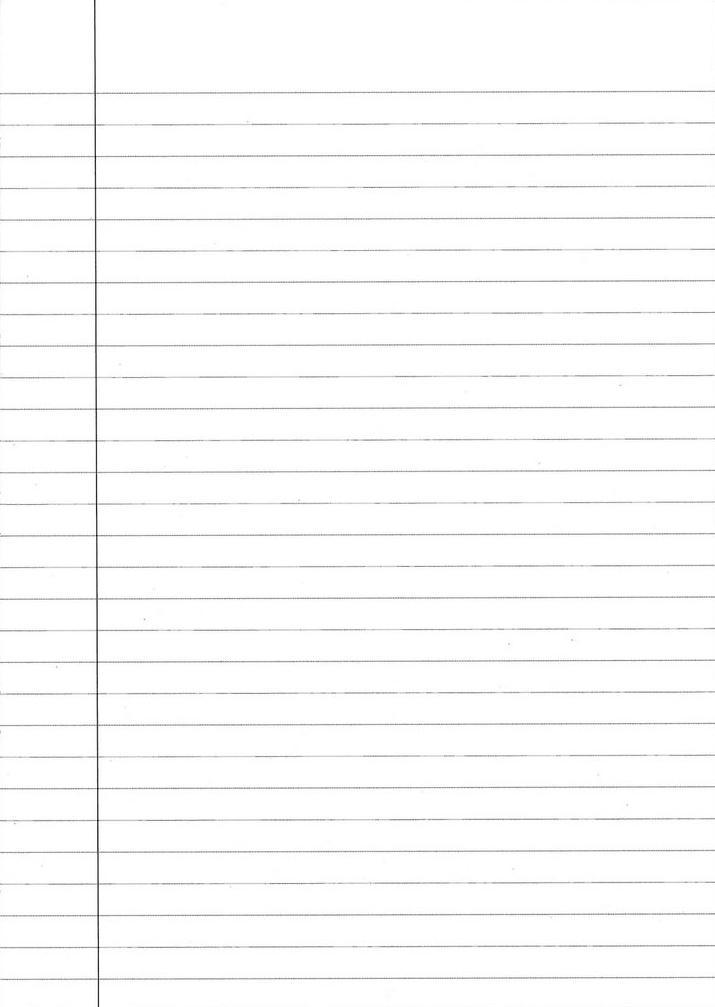 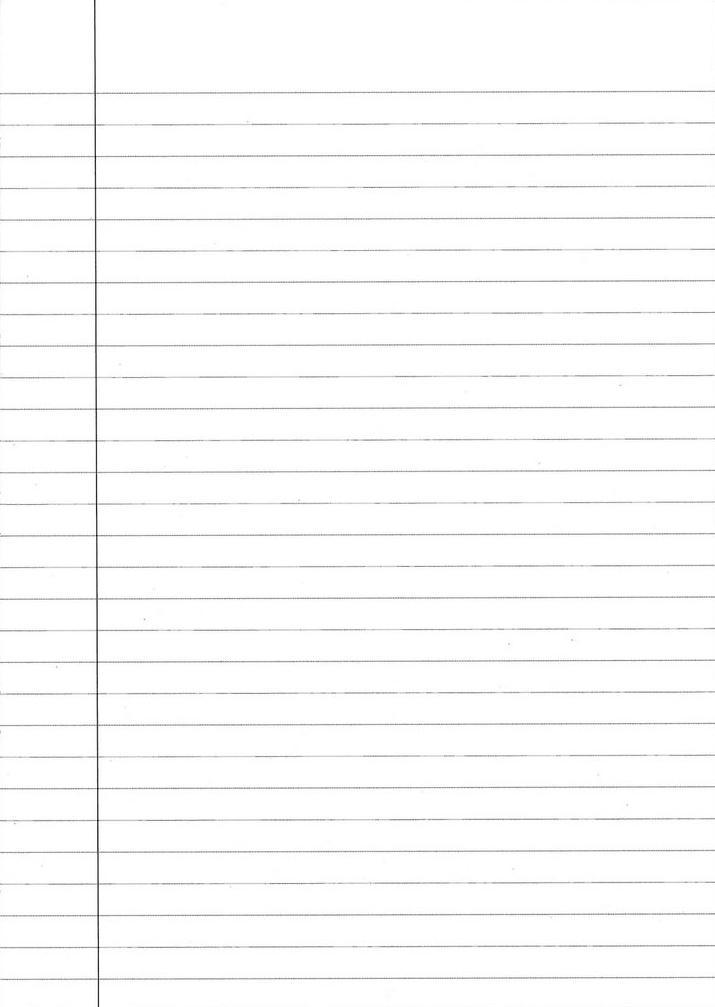 Notes should be clear, intelligible and accurate.Include factual information.Use plain and concise language.Keeps records of any expenditure.Do not remove any pages.Do not use correction fluid.Plan administrationPlan administrationVersion numberDate of issueElectronic copies of this plan are available fromHard copies of this plan are available fromLocation of emergency grab bag(s)Date of next reviewPerson responsible for reviewSchool detailsSchool detailsName of schoolType of schoolSchool addressSchool operating hours(Including extended services)Approximate number of staffApproximate number of pupilsAge range of pupilsOffice contact detailsOffice contact detailsOffice telephone numberOffice mobile numberOffice email addressUseful websitesUseful websitesSchool website / extranetLocal authorityNational Health Servicewww.nhs.uk/111Department for Educationwww.gov.uk/dfeForeign, Commonwealth & Development OfficeForeign, Commonwealth & Development Office - GOV.UK (www.gov.uk)Environment Agencywww.gov.uk/eaMet Officewww.metoffice.gov.ukHealth and Safety Executivewww.hse.gov.ukEducation Support Helplinehttps://www.educationsupport.org.uk/get-help/help-for-you/helpline/NameJob titleSEMT role(s)(if applicable)Contact detailsAlternative contact details *Notes(e.g. first aid trained)NameType / description of extended serviceOperating hoursContact detailsAlternativecontact details *Notes(e.g. key holder)OrganisationName / role of contact(if applicable)Contact detailsAlternative contact details *NotesEmergency numberChildren’s servicesMedia / communicationsPropertyTransportCateringEducational visitsEmergency planningHealth and safetyInsuranceLegalHuman resourcesEducational psychologyOccupational healthRadio stationName / role of contact(if applicable)Contact detailsAlternativecontact details *Notes(e.g. coverage, frequency)OrganisationContact detailsNotesPoliceTel: 999 (24 hour)Tel: 101 (24 hour, non-emergency number)Fire & rescue serviceTel: 999 (24 hour)Ambulance serviceTel: 999 (24 hour)National Health ServiceTel: 111 (24 hour)Department for EducationTel: 0370 000 2288 (office hours, general enquiries)Foreign, Commonwealth & Development OfficeTel: 0207 008 1500 (24 hour, consular assistance)If abroad, please dial:+44207 008 1500Environment AgencyTel: 0845 988 1188 (24 hour floodline)Met OfficeTel: 0370 900 0100 (24 hour, weather desk)Health and Safety ExecutiveTel: 0845 300 9923 (office hours, incident contact centre)Tel: 0151 922 9235 (24 hour, duty officer)Tel: 0151 922 1221 (24 hour, duty press officer)Education Support08000 562 561 (24 hour)Alternative number: 020 8987 6212 Education Support can provide practical and emotional support to staff in the education sector, and their families.Insurance companyTrade unionSupplier (transport)Supplier (catering)Supplier (cleaning)Supplier (temporary staff)Utility suppler (gas)Utility supplier (water)Utility supplier (electricity)Utility supplier (heating)NameContact detailsNotesRef’Co-ordination - initial responseTick / sign / timeC1Establish a basic overview of the incident.C2If the incident has occurred on an educational visit:Liaise with the educational visit leader on a regular basisConsider sending extra staff to support the educational visit leaderDiscuss with the educational visit leader the arrangements for notifying parents / carersConsider how parents / carers and pupils will be reunitedC3Wherever possible, assign members of staff to relevant School Emergency Management Team (SEMT) roles:Business continuityCommunicationsLog-keepingMedia managementResourcesWelfareC4Remember to:Allocate tasks amongst the SEMTEnsure that staff are clear about their designated responsibilitiesEstablish the location and frequency of SEMT / staff briefingsAsk staff to maintain a log of actions made and decisions takenAssign a log-keeper to provide administrative / secretarial supportC5Inform all other staff of the incident. Ensure staff are briefed (and given tasks) on a regular basis.C6Take action to protect property.C7Work closely with other organisations (e.g. emergency services, local authority) as required. Provide accurate and factual information to those arriving on-scene.C8Ascertain the whereabouts of all pupils, staff and visitors (using timetables, registers and visitor books may help). Ensure the emergency services are aware of anyone who is unaccounted for.C9Inform governors as appropriate.C10Decide the most appropriate method of contacting relatives of pupils / staff affected by the incident. If the matter is very serious (such as a fatality) liaise with the Police about informing next of kin.Ref’Co-ordination - ongoing responseTick / sign / timeC11Act as the main contact for co-ordination of the response. Continue to liaise with the emergency services and other organisations.C12Continue to allocate tasks amongst the SEMT. Work closely with the SEMT to co-ordinate their actions and help to resolve any complications or difficulties that arise.C13If the response is likely to last for a significant amount of time, consider staff rotation / shift patterns.C14Ensure that regular briefings are given to:StaffPupilsParents / carersGovernorsExtended servicesC15Work closely with the ‘media management’ role to provide regular briefings to the media. Seek support from other organisations if necessary.C16Check that everyone who should have been notified of the incident has been informed. C17In the event of a serious injury or fatality, report the incident to the Health and Safety Executive (HSE) as soon as possible.C18Seek advice on legal and insurance issues, if appropriate.C19If the incident is a crime scene (or subject to a fire investigation) seek advice from the Police and / or Fire & Rescue Service.Ref’Co-ordination - recoveryTick / sign / timeC20Act as the main contact for the recovery process. Continue to allocate tasks amongst the SEMT and other staff.C21Ensure that post incident support is available to all who may require it (please refer to appendix 1 for more information).C22Work closely with the ‘resources’ role in organising remedial work to property and liaise with insurance companies, salvage specialists and loss adjusters as appropriate.C23Complete any necessary forms / paperwork.C24Arrange a debrief for school staff involved in the response.C25Represent the school at other debriefs which may take place (e.g. one organised by the local authority or Local Resilience Forum).C26Initiate a review of the school emergency plan.C27Consider contacting the headteachers of nearby schools to inform them of any important issues relating to the incident.Ref’Business continuity - initial responseTick / sign / timeBC1Assess the nature of the incident, e.g.:Loss of utility supplyLoss of supplierLoss of premisesLoss of personnelLoss of telecommunicationsBC2Establish what effect the emergency will have on the operation of the school. Try to ascertain how long the disruption will last.BC3Consider how the incident will affect any extended services that use the school premises. Liaise with these services as necessary.BC4Attempt to recover important documentation, records and equipment if safe to do so (consult the emergency services for advice if necessary).BC5If appropriate, contact organisations which can assist in document restoration.Ref’Business continuity - ongoing responseTick / sign / timeBC6Minimise any disruption to the provision of education. Put arrangements in place to keep the school open and try to maintain normal school routines (e.g. teaching, exams) wherever possible.BC7Seek support from other organisations (e.g. buddy schools, the local authority, suppliers / contractors) as required.BC8Work with the ‘communications’ role to ensure staff, pupils and parents / carers are informed of any changes to the school routine.BC9In the event of a public health incident (e.g. pandemic influenza), consider ordering infection control supplies and increasing the cleaning regime.Ref’Business continuity - recoveryTick / sign / timeBC10Work with school staff and other organisations to restore the usual school routine as a matter of urgency.BC11Put in place arrangements for remote learning, if necessary.BC12Make an inventory of any equipment which has been damaged. Arrange for important items / documentation to be salvaged, restored or replaced.Ref’Communications - initial responseTick / sign / timeCO1Dedicate telephone lines for incoming and outgoing calls. Arrange extra support at reception if necessary.CO2Record a new message on the school answer phone if appropriate. Consider setting it to ‘answer only’ mode.CO3Support staff with any communication needs they may have.CO4Inform those involved in the response of any communication difficulties (e.g. poor mobile signal in the area).Ref’Communications - ongoing responseTick / sign / timeCO5Ensure regular information is provided to:PupilsParents / carersGovernorsExtended servicesCO6Consider the most effective arrangements for contacting pupils and parents / carers (please refer to appendix 6). Ensure that records of calls made to parents / carers are maintained.CO7Liaise with the ‘media management’ role about contacting local radio stations.CO8Update the school answer phone on a regular basis.CO9Liaise with the ‘co-ordination’ role in sending a letter home to parents / carers. This could include information on:What has happenedHow their child was involvedThe actions taken to support those involvedWho to contact if they have any concerns or queriesCO10In the event of a major emergency, seek support from the local authority; they may be able to establish a helpline for enquiries from the public.Ref’Communications - recoveryTick / sign / timeCO11Provide regular briefings to pupils and parents / carers.CO12Assist the ‘business continuity’ role in providing remote / virtual learning.CO13Check that any information in the public domain (e.g. website content) is accurate and up-to-date.Ref’Log-keeping - initial responseTick / sign / timeLK1Attend SEMT briefings. Keep a log of important information, actions taken and decisions made.LK2Ensure that each member of staff keeps an incident log.Ref’Log-keeping - ongoing responseTick / sign / timeLK3Provide administrative / secretarial support to the SEMT.LK4Keep accurate records of anyone admitted to hospital or treated by the emergency services.LK5Record details of any expenditure incurred by the school.Ref’Log-keeping - recoveryTick / sign / timeLK6Collate all incident logs, making copies if necessary.LK7Ensure records related to the incident are archived securely but make these available to authorised staff for future reference (e.g. in the event of a debrief or enquiry).Ref’Media management - initial responseTick / sign / timeM1Seek support from other organisations (e.g. emergency services, local authority) in responding to media requests.M2Ensure media access to the site, staff and pupils is controlled. Do not let the media onto the school site or give them access to pupils unless there is a specific reason for doing so and permission / consents are in place. Ask for support from the Police if necessary.M3Designate a specific area for the media away from the main entrance to the school, so they do not prevent or intimidate people entering and leaving the site.M4Develop a brief media statement (designed to provide reassurance) on behalf of the school. Information given must be limited until the facts are clear and all parents / carers have been notified.M5Arrange for an appropriate member of staff to act as a spokesperson (preferably this person will have received media training). If a suitable spokesperson is unavailable the Police or local authority may be able to undertake this role.M6Be prepared to be interviewed by the media.Ref’Media management - ongoing responseTick / sign / timeM7Devise an ongoing strategy for responding to media requests. Work closely with the media to establish what information they require and when their deadlines are.M8Gather information from the SEMT, emergency services and other organisations as appropriate.M9Provide regular statements to the media. Ensure each message conveys an accurate, consistent and reassuring message. All press releases should be checked and agreed by the emergency services (and other organisations as appropriate).M10Advise staff on where to direct media enquiries. Ask staff, pupils and parents / carers to avoid speculation when talking to the media.M11Try to prevent the spread of misinformation (especially through the use of mobile phones).Ref’Media management - recoveryTick / sign / timeM12Keep the media informed of developments in the recovery process. Present a positive and reassuring image to the public.M13Be aware of media interest in memorials or anniversaries of the event.Ref’Resources - initial responseTick / sign / timeR1Take action to protect property. Consider turning off utility supplies.R2Ensure the emergency services can access / egress the school without hindrance. Consider sending a member of staff to the school entrance to prevent people restricting access by parking in unsuitable places.R3Advise the emergency services of any property related issues / hazards (e.g. asbestos, chemical stores). Consider providing personnel with a site map.R4Work with other staff and the emergency services to control access to the school:Advise staff and governors that they might have to prove their identity before the emergency services will grant them access.Provide authorised visitors with identification badges and ensure they sign-in and sign-out.Ensure that media access to the site is controlledRef’Resources - ongoing responseTick / sign / timeR5Liaise with utility suppliers as required.R6Establish safe and secure areas to assist the response. E.g.:SEMT briefing roomBriefing area for parents / carersMedia briefing roomR7Work closely with staff and other organisations to provide access to facilities and resources as required. This may involve opening or closing parts of the school.R8Ensure the school site is secure (e.g. provide temporary fencing around damaged areas, arrange for broken windows to be boarded).R9Work with the ‘business continuity’ role to arrange temporary accommodation, if required.Ref’Resources - recoveryTick / sign / timeR10Work closely with the ‘co-ordination’ role in organising remedial work to property and liaise with insurance companies, salvage specialists and loss adjusters as appropriate.R11Arrange a site visit with relevant personnel (e.g. emergency services, utility suppliers, local authority) involved in the recovery phase.R12Procure temporary classrooms if appropriate.Ref’Welfare - initial responseTick / sign / timeW1Establish arrangements to meet the welfare needs of pupils, staff, parents / carers, visitors and responders.W2Identify pupils who may require additional support:Those with Special Educational Needs (SEN)Those with medical needsThose with Personal Emergency Evacuation Plans (PEEPs)Anyone who may be particularly vulnerable or badly affected (e.g. those who were involved in, or witnessed, the incident)Ref’Welfare - ongoing responseTick / sign / timeW3Assess the welfare and emotional needs of all those involved. Continue to monitor and support those who may be particularly affected by the incident. W4Make arrangements for reuniting pupils with their parents / carers. Ensure that a member of staff is present to meet and greet them.W5In groups as small as practicable, inform pupils about the incident. Consider the best way to convey bad news. In the event of a tragic incident, consider seeking support from educational psychologists about the best way to inform and support pupils.W6Where possible, every child should be spoken to, and asked if they are alright, before they leave school.W7Take account of religious and cultural factors. Consider contacting religious leaders within the community for support.W8Ensure that staff take regular rest periods.Ref’Welfare - recoveryTick / sign / timeW9Please refer to appendix 1 for information on welfare arrangements and post incident support after the emergency response.Ref’Educational visit leader - initial responseTick / sign / timeE1Ascertain the whereabouts of all pupils and staff. Ensure the emergency services are aware of anyone who is unaccounted for.E2Contact the headteacher (or nominated emergency contact) to ask for support. Remember to clarify international dialling codes if abroad.E3Establish a basic overview of the incident. Ensure that accurate, factual information is available for those arriving on-scene.E4Establish arrangements to meet the immediate welfare needs of pupils and staff.E5Identify pupils with Special Educational Needs (SEN) and anyone who may be particularly vulnerable. Inform the emergency services of any pupils or staff with known medical conditions or requirements.E6Ensure that a member of staff accompanies any pupils to hospital but remember the safety of everyone else, even if unharmed. Do not leave anybody on their own and try to maintain an adequate adult / pupil ratio.E7Ensure other staff are briefed (and given tasks) on a regular basis. Ask staff to maintain a log of actions taken and decisions made.E8Keep a log of important information, actions taken and decisions made.E9Remember to retain any important items / documents. E.g.:Contact detailsConsent forms (including medical and next-of-kin details)MapsTicketsInsurance policiesProof of identityPassports (if abroad)E10Avoid making comments to the media until parents / carers have been informed.E11Do not discuss legal liability with others.Ref’Educational visit leader - ongoing responseTick / sign / timeE12Continue to assess any risks to pupils and staff. Take action to prevent further harm if necessary.E13Act as the main contact for co-ordination of the response and work closely with the headteacher / nominated emergency contract. Continue to liaise with the emergency services and other organisations.E14Continue to brief staff and allocate tasks on a regular basis.E15Monitor and reassure pupils. Make arrangements for the longer-term welfare needs of pupils and staff.E16Consult the headteacher (or nominated emergency contact) about arrangements for notifying parents / carers and reuniting them with their children.E17Liaise with the tour operator / provider, if appropriate.E18Try to obtain the names and contact details of any witnesses to the incident. If possible, obtain a written account from them.E19If abroad, contact the Foreign, Commonwealth and Development Office for support.E20If abroad, check your insurance policy and seek insurance / legal advice before incurring any substantial expense (e.g. medical treatment).E21Retain any receipts / documentation for insurance purposes. E.g.:Records of expenditureMedical certificates / hospital admission formsPolice incident numberE22Check that everyone who should have been notified of the incident has been informed. Remember that information given must be limited until the facts are clear and all parents / carers have been notified.E23Ask the headteacher (or nominated emergency contact) to assist with developing a media statement, with support from other organisations as appropriate. Devise an ongoing strategy for dealing with media requests. E24Ask pupils and staff to avoid speculation when talking to the media. Try to prevent the spread of misinformation (especially through the use of mobile phones).Ref’Educational visit leader - recoveryTick / sign / timeE25Please refer to appendix 1 for providing welfare arrangements and post incident support after the initial emergency response.E26Complete any necessary forms / paperwork.Ref’Post incident support - assistance for pupils and parents / carersTick / sign / timeP1Introduce a strategy to monitor pupils and staff who may be particularly affected by the incident. Ensure that staff are aware of this strategy.P2Offer pupils and staff the opportunity for psychological support and counselling. Ensure staff and pupils know that support is available and arrange access to these services as necessary.P3Consider which pupils need to be briefed, how, and by whom.P4Provide opportunities for pupils to discuss their experiences (e.g. promoting discussion during class, arranging a special lesson). Do not discourage pupils from talking about their experiences.P5Consider providing relevant books in the school library or access to materials online.P6Arrange for a member of staff to visit those affected (at home or at hospital). Ask for consent from parents / carers before doing this.P7Make arrangements to express sympathy to those who have been hurt. Consider encouraging pupils to send cards / messages to those affected.P8Be sensitive about the demands practical issues might make on pupils (e.g. deadlines for coursework, imminent exams).P9Send a letter to parents / carers with information on:The nature of the incidentHow their child was notified of the incidentArrangements for support organised by the schoolWho to contact if they would like additional supportP10Maintain regular contact with parents / carers.P11Do not make public any sensitive / confidential information about individuals unless consent has been given by pupils and parents / carers.P12Consider organising an event for parents / carers to discuss any issues or concerns they might have.P13If pupils who were particularly affected by the incident leave school (e.g. transferring from primary to secondary education) consider, sensitively and confidentially, notifying the headteacher of the new school.Ref’Post incident support - general actionsTick / sign / timeP14Request support from educational professionals trained in psychological debriefing, critical incident stress debriefing, bereavement counselling and trauma management if appropriate.P15Consider requesting support from other organisations. E.g.:Teacher Support NetworkSamaritansCruse Bereavement CareP16Manage any distress that could be caused by ongoing Police enquiries, legal proceedings and media attention.P17Cancel or rearrange any events which are inappropriate.P18Plan appropriate support for staff to enable them to cope with any questions or discussions pupils might have about the incident.P19Ensure that any new roles given to staff do not place too great a burden. Over time, staff may need to be relieved of any additional responsibilities given to them.P20Ensure that new staff are aware of the incident, which pupils were involved and how they were affected.P21Consider any actions which can be taken to support the local community if affected by the incident (e.g. fund raising).Ref’Post incident support - returning after a period of absenceTick / sign / timeP22Negotiate with parents / carers a suitable date for returning to school after a period of absence. P23Consider if any additional support could be provided which would make the return easier. E.g.:Initial part-time attendanceAlternative methods of teachingA sanctuary that pupils could use if upset during the school dayP24Brief pupils who may be able to help in the process of resettling (e.g. close friends).P25Ensure that all staff are aware of the need for sensitivity. Put in place special arrangements for:Missed workRescheduling projectsExamsRef’Post incident support - funeral arrangementsTick / sign / timeP26Contact bereaved families to express sympathy on behalf of the school.P27Take account of religious and cultural factors (e.g. some faiths wish to hold funerals within 24 hours of death). Consider contacting religious leaders within the community for support.P28Consult parents / carers sensitively about funeral arrangements. Try to establish if representatives from the school will be invited to the service. It may be useful to consider:Closing the school on the day of the funeral as a mark of respectA senior member of staff attending the funeral on behalf of the schoolIf staff and pupils can be allowed time off school to attend the funeralProviding transport to take pupils and staff to the funeralProviding pupils with information about what happens at funeralsArranging floral tributes and / or donationsRef’Post incident support - remembranceTick / sign / timeP29Taking into account the wishes of the family, consider providing a suitable memorial at the school:GardenSeating area / benchTreeBook of condolenceFountainSculpturePaintingPhotographPrize (e.g. a sporting / academic trophy for older children)P30Be aware of important dates which may need to be prepared for. E.g.:BirthdaysChristmasMother’s DayFather’s DayAnniversary of the eventP31Discuss with governors, staff, parents / carers and pupils how to mark anniversaries and other important dates. E.g.:Commemorative serviceSpecial assemblyConcertDisplaySports eventP32Be aware of renewed media interest near anniversaries of the event.Paper-based recordsWhere are they stored?Effect of loss(short-term, medium-term, long-term)Back-up measures / restorative arrangementsCourseworkExamination papersAsset registers / equipment inventoriesInsurance documentationElectronic recordsWhere are they stored?Effect of loss(short-term, medium-term, long-term)Back-up measures / restorative arrangementsCourseworkContact detailsFinancial informationMedical informationRemote learningNotes / instructionsWebsite / ApplicationsEmailPostUtility suppliesLocationNotes / instructionsGasWaterElectricityHeatingInternal hazardsLocationNotes / instructionsAsbestosChemical store(s)Pre-designated areasLocationNotes / instructionsSEMT briefing areaMedia briefing areaSignalsSignalsSignal for fire evacuationSignal for bomb evacuationSignal for all-clearAssembly points - fire evacuationAssembly points - fire evacuationFire evacuation assembly point AFire evacuation assembly point BAssembly points - bomb evacuationAssembly points - bomb evacuationBomb evacuation assembly point ABomb evacuation assembly point BPre-identified buddy school / place of safety / rest centrePre-identified buddy school / place of safety / rest centreName of premiseType of premiseContact name and details of key holder(s)AddressDirections / mapEstimated travel time(Walking, with pupils)Estimated travel time (By coach, with pupils)CapacityCapacity (sleeping)Facilities / resourcesNotesSignalsSignalsSignal for shelterSignal for all-clearRef’Initial response - shelterTick / sign / timeS1Ensure all pupils are inside the school building.S2If appropriate, move pupils away from the incident (e.g. to the other side of the building).S3Dial 999, if appropriate. Dial once for each emergency service that you require.S4If sheltering from an environmental hazard (e.g. a smoke plume) ensure all doors and windows are closed and ventilation / air circulation systems are switched off.S5Check for missing / injured pupils, staff and visitors.S6Reassure pupils and keep them engaged in an activity or game.S7Notify parents / carers of the situation.S8Remain inside until an all-clear has been given, or unless told to evacuate by the emergency services.SignalsSignalsSignal for lockdownSignal for all-clearLockdownLockdownRooms most suitable for lockdownEntrance points (e.g. doors, windows) which should be securedCommunication arrangementsTwo-way radiosClassroom telephonesMobile phonesInstant messaging / emailOtherNotesRef’Initial response - lockdownTick / sign / timeL1Ensure all pupils are inside the school building. Alternatively, ask pupils to hide or disperse if this will improve their safety.L2Lock / secure entrance points (e.g. doors, windows) to prevent the intruder entering the building.L3Dial 999. Dial once for each emergency service that you require.L4Ensure people take action to increase protection from attack:Block access points (e.g. move furniture to obstruct doorways)Sit on the floor, under tables or against a wallKeep out of sightDraw curtains / blindsTurn off lightsStay away from windows and doorsL5Ensure that pupils, staff and visitors are aware of an exit point in case the intruder does manage to gain access.L6If possible, check for missing / injured pupils, staff and visitors.L7Remain inside until an all-clear has been given, or unless told to evacuate by the emergency services.Ref’Generic actions - initial responseTick / sign / timeSC1Assess the need for closure. Consider whether any mitigation measures are possible, such as:Partially opening the school to some pupilsAsking a buddy school for assistancePurchasing infection control supplies (in the event of a public health incident)SC2If necessary, assemble an SEMT.SC3Seek support from other organisations (e.g. the local authority) as appropriate.SC4Ensure that everyone who needs to be aware of the closure is notified, using the most suitable options in appendix 6. It may be appropriate to inform:PupilsParents / carersStaffGovernorsLocal radio stationsThe local authoritySC5If the closure takes place during the school day, arrange transport for pupils as necessary.SC6If the closure takes place outside school hours, at least one member of staff should be present at the school entrance at the beginning of the school day, to ensure that any pupils who do arrive are informed of the closure, and to check pupils are able to return home safely.SC7Make alternative arrangements for exams if necessary.Ref’Generic actions - ongoing responseTick / sign / timeSC8Ensure pupils, parents / carers, governors and the media are regularly informed of developments.SC9Consider how pupils with Special Educational Needs (SEN) or medical needs may be affected if the school remains closed for an extended period.SC10Ensure the security of the school premises.SC11Put in place arrangements for remote learning (please see appendix 2).Designated telephone linesContact numberLocation of telephoneIncoming callsOutgoing callsMethods of communicationNotes / instructionsAnswer phoneExample of pre-recorded messageInstructions on setting to ‘message only’ modeCan it be updated remotely or only from the school site?School website / extranetLog-in detailsWho is authorised / trained to edit the website?Can it be updated remotely or only from the school site?Text messaging systemLog-in detailsWho is authorised / trained to use the text messaging system?Can it be used remotely or only from the school site?Local radio stationsInstructions for reporting school closures.Telephone treeSign at school entranceNewsletterEmailSocial mediaLetterSchool notice boardGroupPreferred method of contactContact details are available fromPupilsParents / carersGovernorsExtended servicesRef’Initial response - upon receiving a suspicious packageTick / sign / timeSP1Remain calm.SP2Put the letter / package down gently and walk away from it:Do not touch the package furtherDo not move it to another locationDo not put the package into anything (including water)Do not put anything on top of it.SP3Note its exact location.SP4Evacuate the building, keeping people away from the room as far as possible. Ensure that any assembly points are located away from the danger of flying glass.SP5Notify the Police (999) and the headteacher / nominated emergency contact immediately.SP6Do not use mobile phones, two-way radios or sound the alarm using the break glass call points.Ref’Initial response - if exposed to a potentially hazardous substanceTick / sign / timeSP7Keep all persons exposed to the material separate from others, and available for medical examination. Ask them to remain calm and avoid touching their eyes, nose or any other part of their body.SP8Ensure that ventilation / air circulation systems in the building have been turned off and that all doors (including internal fire doors) and windows have been closed.SP9Anyone experiencing symptoms of chemical exposure (e.g. streaming eyes, coughs and irritated skin) should seek medical attention urgently.